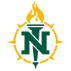 CertificateCOMPUTER NUMERICAL CONTROL TECHNICIANFall 2018Name: ______________________________________________ NMU IN# ____________________________Total Credits Required:  25Course	CreditsGradeSemester/YearDD 100 Tech Drafting/Intro to CAD4DD 103 GD & T2MF 133 Machinery Handbook 2MF 134 Manufacturing Processes4MF 233 Numerical Control 4MF 235 Computer Numerical Control3MF 263 Advanced CNC Operations4Other Required CoursesOther Required CoursesOther Required CoursesOther Required CoursesIT 215 General Industrial Safety2IT 010 Exit Seminar0Fall Semester DD 100 Technical Drafting w/Intro to CAD4MF 134 Manufacturing Process4MF 233 Numerical Control4Semester Total  12Winter Semester DD 103 GD & T2IT 215 General Industrial Safety2MF 133 Machinery Handbook2MF 235 Computer Numerical Control3MF 263 Advanced CNC Operations4Semester Total  13